I: THÔNG TIN VỀ ĐƠN VỊII: YÊU CẦU CHỨNG NHẬNLoại hình đánh giáPhạm vi chứng nhậnTên cơ sở đăng ký chứng nhận: Địa điểm đăng ký chứng nhận: Địa điểm sản suất: Danh mục sản phẩm:Hồ sơ kèm theoIII: CAM KẾT Chúng tôi cam đoan thông tin nêu trong đăng ký chứng nhận là đúng và cam kết thực hiện đầy đủ các yêu cầu của “Quy định về nội dung và thủ tục chứng nhận sản phẩm phù hợp tiêu chuẩn, quy chuẩn”.Đề nghị Công ty Cổ phần Chứng nhận và Giám định TTP quy tiến hành đánh giá chứng nhận hợp quy sản phẩm trên phù hợp tiêu chuẩn/quy chuẩn áp dụng.Xác nhận của TTP  					            Thông tin đầy đủ						          Yêu cầu bổ sung mục: ………..     trước ngày nhận kết quả.Ngày: ………………….…………			Người tiếp nhận hồ sơ:	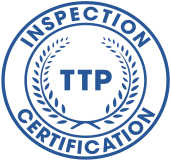 CÔNG TY CỔ PHẦN CHỨNG NHẬN VÀ GIÁM ĐỊNH TTPTTP CERTIFICATION AND INSPECTION JOINT STOCK COMPANYĐỀ NGHỊ CHỨNG NHẬN(Phương thức 5)Kính gửi: Công ty Cổ phần Chứng nhận và Giám định TTPĐơn vị yêu cầu:Địa chỉ:Mã số thuế:Điện thoại:Người liên hệ:Đánh giá lần đầuĐánh giá lạiĐánh giá giám sátĐánh giá mở rộngTTTên sản phẩmChất liệuNhãn hiệu(nếu có)TTTÊN HỒ SƠTÍCH (X) NẾU CÓ1Danh mục sản phẩm đăng ký chứng nhận2Tiêu chuẩn kỹ thuật của sản phẩm3Kế hoạch kiểm soát chất lượng sản xuất4Quy trình sản xuất từ đầu vào, qua các giai đoạn trung gian cho đến khi hình thành sản phẩm bao gồm cả quá trình bao gói, xếp dỡ, lưu kho và vận chuyển sản phẩm5Danh mục và lịch hiệu chuẩn thiết bị6Cơ cấu tổ chức (chức năng, nhiệm vụ phòng ban, trách nhiệm quyền hạn cá nhân)7Sơ đồ khu vực sản xuất (nếu có)8Bản sao giấy phép kinh doanh trong lĩnh vực sản xuất 9Bản sao giấy phép sản xuấtChứng nhận yêu cầu cấp:          Tiếng Việt :    (bản)   Tiếng Anh:        (bản)Yêu cầu khác:……………………………………………………………………Yêu cầu khác:……………………………………………………………………CÔNG TY CỔ PHẦN CHỨNG NHẬN               VÀ GIÁM ĐỊNH TTPVào sổ đăng ký số: ........................Hà Nội, ngày ...tháng ....  năm .......(Đại diện Tổ chức chứng nhận/ giám định ký tên đóng dấu).........., ngày ... tháng .... năm 202...(NGƯỜI YÊU CẦU )(ký tên đóng dấu)